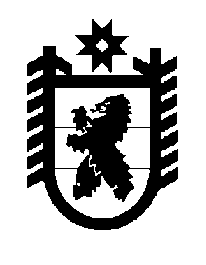 Российская Федерация Республика Карелия    ПРАВИТЕЛЬСТВО РЕСПУБЛИКИ КАРЕЛИЯПОСТАНОВЛЕНИЕ                                 от  20 октября 2015 года № 331-Пг. Петрозаводск О разграничении имущества, находящегося в муниципальной собственности муниципального образования «Лоймольское сельское поселение»В соответствии с Законом Республики Карелия от 3 июля 2008 года               № 1212-ЗРК «О реализации части 111 статьи 154 Федерального закона от                  22 августа 2004 года № 122-ФЗ «О внесении изменений в законодательные акты Российской Федерации и признании утратившими силу некоторых законодательных актов Российской Федерации в связи с принятием федеральных законов «О внесении изменений и дополнений в Федеральный закон «Об общих принципах организации законодательных (представи-тельных) и исполнительных органов государственной власти субъектов Российской Федерации» и «Об общих принципах организации местного самоуправления в Российской Федерации» Правительство Республики Карелия п о с т а н о в л я е т:1. Утвердить перечень имущества, находящегося в муниципальной собственности муниципального образования «Лоймольское сельское поселение», передаваемого в муниципальную собственность муниципального образования «Суоярвский район», согласно приложению.2. Право собственности на передаваемое имущество возникает у муниципального образования «Суоярвский район» со дня вступления в силу настоящего постановления.            Глава Республики  Карелия                       			      	        А.П. ХудилайненПриложение к постановлению Правительства Республики Карелияот 20 октября 2015 года № 331-ППереченьимущества, находящегося в муниципальной собственности муниципального образования «Лоймольское сельское поселение», передаваемого в муниципальную собственность муниципального образования «Суоярвский район»____________№ п/пНаименование имуществаАдрес местонахождения имуществаИндивидуализирующие характеристики имущества12341.Здание котельной пос. Пийтсиеки, пер. Школьный, д. 36в    общая площадь 65,4 кв. м, 1970 год постройки2.Тепловая сетьпос. Пийтсиеки, пер. Школьныйпротяженность 427 м3.Котел (2 шт.)пос. Пийтсиеки, пер. Школьный, д. 36в     марка «Универсал-6»4.Котел (1 шт.)пос. Пийтсиеки, пер. Школьный, д. 36в    марка «Универсал-5»5.Насос (1 шт.)пос. Пийтсиеки    марка 1 К 80-50-200                  6.Насос (1 шт.)пос. Пийтсиеки   марка  К 80-50-200 7.Насос (1 шт.)пос. Пийтсиеки   марка К 8/188.Здание котельной пос. Пийтсиеки, ул. Центральная, д. 16бобщая площадь 70,0  кв. м, 1971 год постройки9.Тепловая сетьпос. Пийтсиеки, ул. Центральнаяпротяженность 406 м10.Котел (2 шт.)пос. Пийтсиеки, ул. Центральная, д. 16бмарка «Универсал-6»11.Насос (1 шт.)пос. Пийтсиеки, ул. Центральная, д. 16бмарка К 80-65-160 12.Насос (2 шт.)пос. Пийтсиеки, ул. Центральная, д. 16бмарка К 8/1813.Здание котельной банипос. Лоймола, ул. Суоярвское шоссе, у дома № 40общая площадь 82,0  кв. м, 1978 год постройки123414.Тепловая сетьпос. Лоймола, ул. Суоярвское шоссепротяженность 795 м15.Подпиточный бакпос. Лоймола, ул. Суоярвское шоссе, у дома № 40емкость 3,2 куб. м16.Котел (1 шт.)пос. Лоймола, ул. Суоярвское шоссе, у дома № 40марка «Универсал-5»17.Котел (3 шт.)пос. Лоймола, ул. Суоярвское шоссе, у дома № 40марка «Универсал-6»18.Насос (1 шт.)пос. Лоймоламарка К 80-65-16019.Насос (1 шт.)пос. Лоймоламарка К 60/5020.Здание котельной школыпос. Лоймола, ул. Лесная, д. 27общая площадь 239,0  кв. м, 2000 год постройки21.Тепловая сетьпос. Лоймола, ул. Леснаяпротяженность 41 м22.Котел (2 шт.)пос. Лоймола, ул. Лесная, 27марка ВЕ-31, 2000 год  ввода в эксплуатацию23.Котел (1 шт.)пос. Лоймола, ул. Лесная, д. 27марка КВр-0,63, 2012 год ввод в эксплуатацию 24.Насос (1 шт.)пос. Лоймоламарка К 45/30 а АУ 3.125.Насос (1 шт.)пос. Лоймоламарка К 45/3026.Артезианская скважинапос. Лоймола, ул. Лесная, д. 242001 год постройки27.Здание котельной банипос. Райконкоски, ул. Заречная, д. 1аобщая площадь 140,0 кв. м, 1975  год постройки 28.Тепловая сеть (от котельной бани)пос. Райконкоскипротяженность 958 м, 1978 год ввода в эксплуатацию29.Котел (1 шт.)пос. Райконкоски, ул. Заречная, д. 1амарка «Универсал-5», 1975 год ввода в эксплуатацию30.Котел (2 шт.)пос. Райконкоски, ул. Заречная, д. 1амарка «Универсал-6», 1975 год ввода в эксплуатацию31.Насос (1 шт.)пос. Райконкоскимарка К 90/20-SУ232.Насос (1 шт.)пос. Райконкоскимарка К 45/30 А 3.133.Здание котельной  школы пос. Райконкоски, ул. Советская, д. 30аобщая площадь 164,8 кв. м, 1978  год постройки 34.Артезианская скважинапос. Райконкоски, ул. Советская, д. 30глубина 30 м123435.Тепловая сеть (от котельной школы)пос. Райконкоски, ул. Советскаяпротяженность 270 м, 1978 год ввода в эксплуатацию 36.Котел (1 шт.)пос. Райконкоски, ул. Советская, д. 30амарка «Универсал-5», 1978 год ввода в эксплуатацию37.Котел (1 шт.)пос. Райконкоски, ул. Советская, д. 30амарка «Универсал-6», 1978 год ввода в эксплуатацию38.Насос (1 шт.)пос. Райконкоскимарка К 80-65-16039.Насос (1 шт.)пос. Райконкоскимарка К 80-65-16040.Здание котельнойпос. Леппясюрья, ул. Строительная, д. 15общая площадь 193,1 кв. м, 1984 год постройки41.Трубапос. Леппясюрья, ул. Строительная, д. 15высота 30 м, диаметр 0,8 м42.Сети теплоснаб-женияпос. Леппясюрьяпротяженность 1446 м43.Котел (2 шт.)пос. Леппясюрья, ул. Строительная, д. 15марка «Тула-3»44.Котел (1 шт.)пос. Леппясюрья, ул. Строительная,д. 15марка «Универсал-5»45.Котел (1 шт.)пос. Леппясюрья, ул. Строительная, д. 15марка КВр-0,8 К, 2011 год ввода в эксплуатацию 46.Емкость для воды            (2 шт.)пос. Леппясюрья, ул. Строительная, д. 15емкость 5 куб. м47.Насосный агрегат пос. Леппясюрья, ул. Строительная, д. 15марка К 100-80-160, 1998 год ввода в эксплуатацию48.Насосный агрегат пос. Леппясюрья, ул. Строительная, д. 15марка К 100-80-16049.Вентиляторпос. Леппясюрья, ул. Строительная, д. 151984 год ввода в эксплуатацию50.Здание канализа-ционных очист-ных сооруженийпос. Леппясюрьяобщая площадь 60,0 кв. м, 1984 год постройки51.Трасса канализациипос. Леппясюрьяпротяженность 2300 м123452.Иловые отстойникипос. Леппясюрья1984 год постройки53.Здание станции 1-го подъемапос. Леппясюрьяобщая площадь 28,0 кв. м, 1984 год постройки54.Водозабор с колодцамипос. Леппясюрья1984 год постройки55.Насосный агрегат пос. Леппясюрьямарка К 45/30 У3.1-16056.Здание насосной 2-го подъемапос. Леппясюрьяобщая площадь 20,0 кв. м, 1984 год постройки57.Здание станции  2-го подъемапос. Леппясюрья, ул. Центральнаяобщая площадь 160,0 кв. м, 1984 год постройки58.Бассейн для воды с песчаными фильтрамипос. Леппясюрья1984 год постройки59.Бассейн для водыпос. Леппясюрьяемкость 500 куб. м60.Водонапорная башняпос. Леппясюрья, ул. Строительная, д. 23емкость 50 куб. м61.Насосы (4 шт.)пос. Леппясюрьямарка 4К-8У62.Трасса  водопровода пос. Леппясюрьяпротяженность 6700 м